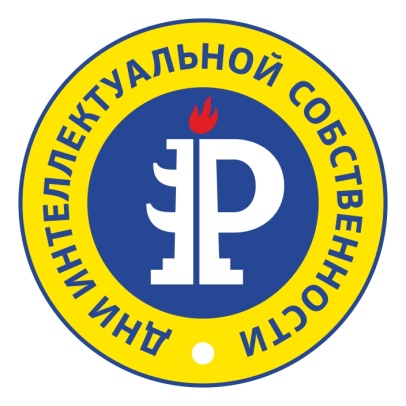 Санкт-Петербург – единственный город в РФ и мире,  который отмечает  Международный День интеллектуальной собственности (26 апреля) неделей городских мероприятий.
Ежегодно в рамках «Дней интеллектуальной собственности» на разных площадках города организовываются более 30 мероприятий, в которых принимает участие свыше 3500 человек.В рамках праздника в 2012 году:19 апреля - Международная конференция «Формирование и развитие интеллектуального потенциала инновационной России»
20 апреля - Саммит бизнес - лидеров инноваций
20 апреля - Молодежный Конгресс по интеллектуальной собственности
23 апреля - Подведение итогов и награждение победителей второго городского Конкурса «Школьный патент»
24 апреля - Телемост с Торгово-Промышленной палатой РФ, Государственной Думой РФ и ВОИС
26 апреля - Торжественная церемония награждения лауреатов городского конкурса «За вклад в развитие интеллектуальной собственности».Также в программе:cеминары, мастер-классы, конференции,  телемосты, лекции, деловые игры.Праздник объединяет широкий круг людей:    - руководителей предприятий и менеджеров предприятий;- изобретателей, представителей творческих профессий;- субъектов малого предпринимательства;- специалистов по интеллектуальной собственности (патентных поверенных, патентоведов, юристов, оценщиков интеллектуальной собственности)- студентов и школьников
Все мероприятия бесплатны для участников
"Дни Интеллектуальной собственности" включены в Комплексную программу Санкт-Петербурга на 2012-2015 годы«Наука. Промышленность. Инновации» 
Организаторами и участниками «Дней интеллектуальной собственности»выступают Государственная Дума РФ, Федеральная служба по интеллектуальной собственности, ТПП России, Министерство культуры РФ, Правительство Санкт-Петербурга, Ассоциация ректоров Санкт-Петербурга, Российская государственная Академия интеллектуальной собственности, Институт международного бизнеса и права НИУ ИТМО и профессиональные объединения Санкт-Петербурга.
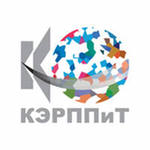 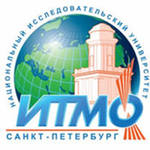 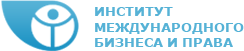 www. spb-int.ru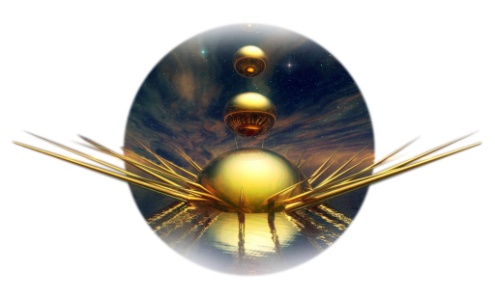 ПРОГРАММА (БАЗОВЫЕ МЕРОПРИЯТИЯ)19.04.2012 - Четверг 20.04.2012 - Пятница21.04.2012 - Суббота23.04.2012 – ПонедельникВСЕМИРНЫЙ  ДЕНЬ КНИГ И АВТОРСКОГО ПРАВА(WORLD BOOK AND COPYRIGHT DAY)24.04.2012 – Вторник25.04.2012 – Среда26.04.2012 – Четверг МЕЖДУНАРОДНЫЙ ДЕНЬ ИНТЕЛЛЕКТУАЛЬНОЙ СОБСТВЕННОСТИМероприятиеМесто проведения10.00 — Открытие празднования 11.00-16.00 Международная конференция «Формирование и развитие интеллектуального потенциала инновационной России»
гостиница «АЗИМУТ Отель Санкт-Петербург»конференц-зал «Советский»14.00-18.00 Мастерская - тренинг «Будь в успехе или жизненный путь инноватора» 
Молодежный клуб «Прометей», Невский пр., 11010.00 – 14.00 Саммит бизнес-лидеров инновацийгостиница «АЗИМУТ Отель Санкт-Петербург»конференц-зал «Советский»15.00 – 19.00 Молодежный Конгресс по интеллектуальной собственностигостиница «АЗИМУТ Отель Санкт-Петербург»конференц-зал «Советский»14.00 – 18.00 «Давай оформим нашу идею!». Проект Международного молодежного Форума «Будущее мира» - «FORUM – BarCamp II: Весенний бар в Петербурге». Россия-Украина-Белоруссия-Казахстан-Латвия-ПольшаБиржевая 4 (14)10.00-13.00 Мастер-класс
«Договор как правовая основа инновационной деятельности»
Место проведения: конференц-зал
Модератор: Моргунова Елена Алексеевна, Московская государственная юридическая академия15.00 – 18.00 Семинар
«Авторское право в цифровой среде»
Место проведения: конференц-зал
Модератор: Карелина Марина, Российская академия правосудияОпорная организация Роспатента -Институт международного бизнеса и права НИУ ИТМО,Ул. Гастелло, д.12,ст. метро «Парк Победы»Опорная организация Роспатента -Институт международного бизнеса и права НИУ ИТМО,Ул. Гастелло, д.12,ст. метро «Парк Победы»10.00 - 16.00 Научно-практическая конференция  «Инновации в промышленности, жилищно-коммунальном хозяйстве и роль служб интеллектуальной собственности в их развитии» Экскурсионная программа: Музей воды
Модератор: Мурашев Сергей Владимирович, ЗАО Центр исследований интеллектуальной собственности АКВАПАТЕНТ” (по предварительной записи) ГУП «Водоканал Санкт-Петербурга», ул. Таврическая, д. 10 ГУП «Водоканал Санкт-Петербурга», ул. Таврическая, д. 10 14.00 – 16.00 Подведение итогов и награждение победителей второго международного Конкурса «Школьный патент-шаг в будущее»Модераторы: Каменский Алексей Михайлович, Директор Лицея 590; Богданова Елена Леонардовна,  Директор Института Международного бизнеса и права НИУ ИТМО, руководитель Опорной организации РоспатентаДом ученых им.М.Горького РАН, Дворцовая набережная, д.2610.00 – 18.00 Конференция «Совершенствование законодательства в сфере интеллектуальной собственности»
Модераторы: Туренко Вячеслав Владимирович РОО "Санкт-Петербургская коллегия
патентных поверенных", 
Александров Станислав Анатольевич, Ассоциация патентоведов Санкт-Петербурга.
Российская национальная библиотека (новое здание), Московский пр., 165, корп. 2, ст. метро "Парк Победы" конференц-залРоссийская национальная библиотека (новое здание), Московский пр., 165, корп. 2, ст. метро "Парк Победы" конференц-залРоссийская национальная библиотека (новое здание), Московский пр., 165, корп. 2, ст. метро "Парк Победы" конференц-зал10.00 – 15.00 Ассамблея интеллектуального сообщества СМПгостиница «АЗИМУТ Отель Санкт-Петербург» конференц-зал «Азимут»10.00 – 16.00        « Проблемы защиты интеллектуальных прав в           судебном порядке: российская и северная           практика»Санкт-Петербургский государственный университет экономики и финансов17.00-19.00
«Интеллектуальная собственность - молодому поколению»
Презентация программ высшего образования (первого, второго и магистратуры) по направлению «ИННОВАТИКА» и условия поступления в вузы России в 2012 году 
Модератор: Директор Департамента ВиДПО к.э.н., доцент Мурашова Светлана ВитальевнаОпорная организация Роспатента -Институт международного бизнеса и права НИУ ИТМО,Ул. Гастелло, д.12,ст. метро «Парк Победы» ауд.407
              10.00-15.00 Торжественная церемония награждения лауреатов городского конкурса «За вклад в развитие интеллектуальной собственности и инноваций»Торжественное закрытие Дней интеллектуальной собственности в Санкт-ПетербургеВыставка – ярмарка инновационных товаров и услуг «Интеллект и бизнес»Посещение Инновационного выставочного центра НИУ ИТМОгостиница «АЗИМУТ Отель Санкт-Петербург»конференц-зал «Советский»